Ребята, давайте жить дружно!Час доброго общения (К Международному Дню Друзей - 9 июня)Составитель: Мельченко И. А., библиотекарь городской библиотеки микрорайона «Молодежный»Читательское назначение: учащиеся младшего и среднего школьного возраста.Цель: расширить знания детей о взаимоотношениях людей, о дружбе, развить речь и мышление учащихся,  воспитать доброту и искренность.Оформление и оборудование: фонограмма «Песенки кота Леопольда»,  словарь Ожегова, выставка книг о дружбе «Если с другом вышел в путь – веселей дорога!», кроссворд, распечатанные буквы на бумаге формата А4 из слова «дружба», мультконцерт о друзьях.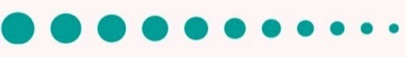 Звучит «Песенка кота Леопольда» из мультфильма «Кот Леопольд».ВЕДУЩИЙ:  Ребята, сегодня у нас очень интересная и серьезная тема, а чтобы ее угадать, давайте ответим на вопросы. Первая буква из ответа станет частью нашего слова. (Дети угадывают слова из кроссворда, библиотекарь раздает детям буквы из угаданных слов, дети строятся по порядку, чтобы получилось слово «дружба»). 
	Вопросы:1. Отзывчивость, благожелательность, стремление помогать людям. (Доброта)2. Это свойство души можно увидеть во взгляде любящего человека, услышать в его голосе. (Нежность)3. Умение разумно решать разные сложные вопросы, давать нужные советы. (Мудрость)4. Так называют человека высоконравственного, самоотвер-женного, честного и открытого. (Благородный)5. Так называют экономного человека. (Бережливый)6. Этим словом называют человека исполнительного, соблюдающего порядок, выполняющего все старательно и точно. (Аккуратный)ВЕДУЩИЙ: Какое же слово получилось? (Дружба) Итак, дети, что же такое дружба? Дружба – близкие отношения, основанные на взаимном доверии, привязанности, общности интересов. Такое объяснение дано слову «дружба» в словаре Ожегова. А вот как понимает слово «дружба» ваш ровесник.Стихотворение «Дружба».Что такое дружба? Каждый знает. Может быть, и спрашивать смешно. Слово «Дружба» что обозначает? Может быть, поход вдвоем в кино, Может быть, хороший пас в футболе, Может быть, подсказку у доски, Может быть, защиту в драке школьной Или просто средство от тоски? Ну а может быть, молчанье в классе, Если друг плохое совершит? Скажем, Коля стены разукрасил, Михаил все видел, но молчит. Разве это дружба, если кто-то Дроби дома не хотел решать: Заниматься не было охоты, А дружок дает ему списать. Разве это дружба, если двое Вздумали уроки прогулять, А спросила мама: «Вы не в школе?» Оба дружно начинают врать. Ну а может, дружба – это если Друг приятно говорит всегда, Речь свою пересыпая лестьюИ не скажет резкость никогда?ВЕДУЩИЙ: Ребята, можно назвать такого человека другом?  А когомы можем назвать другом?Примерные ответы школьников:- Друг – это интересная книга, которую читаешь.- Друг – это мама, которая поможет в трудную минуту.- Друг – это учитель, который помогает взглянуть в тайны знаний.- Друг – это мой непослушный щенок.ВЕДУЩИЙ: Заглянем в словарь Ожегова. Друг – человек, который связан с кем-нибудь дружбой; сторонник, защитник кого-нибудь.Стихотворение Б. Заходера «Мы – друзья» из цикла «На задней парте»:С виду мыНе очень схожи:Петька толстый,Я худой, Не похожи мы, а все жеНас не разольешь водой!Дело в том,Что он и я –Закадычные друзья!Все мы делаем вдвоем.Даже вместе…Отстаем!Дружба дружбою,ОднакоИ у нас случилась драка.Был, конечно, важный повод.Очень важный повод был!Помнишь, Петя?- Что-то, Вова,Позабыл!- И я забыл…Ну, неважно! Дрались честно,Как положено друзьям:Я как стукну!- Я как тресну!- Он как даст!- А я как дам!..Скоро в ход пошли портфели.Книжки в воздух полетели.Словом, скромничать не буду – Драка вышла хоть куда!Только смотрим – что за чудо?С нас ручьем бежит вода!Это Вовкина сестраОблила нас из ведра!С нас вода ручьями льется,А она еще смеется:- Вы действительно друзья!Вас водой разлить нельзя!ВЕДУЩИЙ: Я думаю, что эти мальчики еще маленькие и не совсем понимают, что такое дружба, но у них одинаковые интересы, вкусы, им нравятся одинаковые игры. И со временем их дружба станет настоящей, крепкой, верной и долгой. Ребята, а у вас есть друзья? Поднимите руки, у кого есть? Ребята, а  вы знаете пословицы о дружбе и друзьях?Игра «Найди конец пословицы».1. Не имей сто рублей, а имей… (сто друзей).2. Человек без друзей, что дерево… (без корней).3. Друга ищи, а найдешь… (береги).4. Дерево живет корнями, а человек… (друзьями).5. Дружба не гриб, в лесу… (не найдешь).6. Друг лучше старый, а платье… (новое).7. Один за всех, и все… (за одного).8. Старый друг лучше… (новых двух).ВЕДУЩИЙ: Сейчас мы проведем викторину «Кто с кем дружит?».1. Зеленый крокодил Гена и … (Чебурашка)2. Доверчивый Буратино и … (Мальвина)3. Смешной мишка Вини-Пух и … (поросенок Пятачок)4. Собрались однажды четыре музыканта, подружились. Вместе концерты давали, вместе разбойников прогнали, вместе жили – не тужили. Назовите этих друзей-музыкантов. (Бременские музыканты: петух, кот, пес, осел)5. Какая девочка выручила своего друга Кая из ледового плена? (Герда)6. Карлсон бухнулся на кровать и, схватившись за голову, произнес: «Я самый больной в мире человек». Потребовал лекарство. Малыш дал лекарство, на что Карлсон сказал: «Друг спас жизнь друга». Какое лекарство дал Малыш Карлсону? (Малиновое варенье)7. Герои Эдуарда Успенского: Крокодил Гена, Чебурашка и Галя – решили подружиться. Как они это сделали? (Решили построить Дом Дружбы, а пока его строили – все подружились)ВЕДУЩИЙ: Книг о дружбе и о друзьях очень много. Читая эти книги, вы приобретете себе настоящих друзей – литературных героев.(Библиотекарь делает обзор выставки книг).ВЕДУЩИЙ: А теперь давайте проверим, дружные вы или нет. Я задаю вопросы, а вы отвечаете, подняв руку. Если раньше вы могли мне отвечать хором, то теперь не выкрикиваем, иначе результат не засчитывается, и тот, кто крикнул, подведет всю команду. (За правильный ответ раздаются фишки)Литературная викторина.1. От кого убежала посуда? (От Федоры)2. В какой сказке людоед превращается в мышку и кот ее съедает? (Кот в сапогах)3. Из чего солдат варил кашу? (Из топора)4. Что посоветовал Муравей Стрекозе в басне «Стрекоза и Муравей»? (Поплясать)5. Кто носил сковороду на голове? (Человек Рассеянный с улицы Бассейной)6. Из какого города были герои сказки «Бременские музыканты»? (Бремен)7. Кого вылепили старики со старухой из снега? (Снегурочку)8. Кого испугались звери в сказке К. Чуковского «Тараканище»? (Таракана)9. Кто спас Муху-цокотуху? (Комар)10. В этой сказке всего по три: три героя, по три предмета у каждого. Назовите эту сказку. (Три медведя)11. Назовите имена трех поросят из сказки «Три поросенка». (Ниф-ниф, Наф-наф, Нуф-Нуф)12. Кто выручил из беды Петушка в русской народной сказке «Кот, Петух и Лиса»? (Кот)13. Что держала в клюве Ворона в басне «Ворона и Лисица? (Сыр)14. Чем ловил Волк рыбу в сказке «Лисичка-сестричка и серый Волк»? (Хвостом)15. В кого превратились 11 братьев-принцев из сказки Г. Х. Андерсена? (В лебедей)16. На чем летела на юг лягушка? (На прутике, который держали утки)ВЕДУЩИЙ: Вы замечательно справились! Предлагаю вам новое задание.Конкурс «Раз-два-три!».В этом конкурсе каждой команде нужно узнать литературного героя. Если угадаете героя с первой подсказки - получаете три очка, со второй – два, а с третьей – одно очко.1. – Этот дяденька живет в деревне, любит во всем порядок, он очень любопытный, когда приходит в гости всё высматривает по сторонам.   - Он кажется добреньким, но на самом деле очень вредный, может даже наябедничать, очень любит проверять документы.   - У него большая сумка. На голове всегда шапка. Когда приходит в гости, всегда стучится. У него есть свой ключ от почты. (Почтальон Печкин)2. – Этот персонаж живет почти во всех сказках в лесу.   - Он пожилого возраста. Бывает злой, а иногда помогает путникам отыскать дорогу.   - Передвигается на летательном аппарате. (Баба-яга)3. – Родом он из тропического леса. Любит апельсины. Иногда так объедается, что не может передвигаться. Жилище очень маленькое.   - В его квартире есть телефон. Если он волнуется, то начинает путать слова.   - Имя ему придумали очень просто: однажды он сидел, сидел и упал. У него необычные уши. (Чебурашка)ВЕДУЩИЙ: Ребята, я поздравляю вас, вы достойно справились с испытаниями. 9 июня весь мир будет отмечать Международный День Друзей. Учитесь дружить, помогайте друг другу в трудную минуту, ищите хороших и верных друзей. Так давайте, давайте дружить,Пусть не раз нам стихи эти вспомнятся.Если дружбой всегда дорожить,То любое желанье исполнится.Посмотрите веселый мультконцерт о друзьях. (Во время просмотра одного из фрагментов детям предлагается посчитать количество героев, друзей в кадре)ВЕДУЩИЙ: Давайте скажем друг другу слова известного героя, терпеливого и добрейшего кота Леопольда (повернуться лицом к соседу): «Ребята, давайте жить дружно!». Пусть вас подружит ваш школьный лагерь. И пускай эта дружба сохранится у вас на долгие годы!А сейчас для вас веселое развлечение «Передай улыбку!» (с использованием картонной «улыбки» на палочке). И в заключение нашего часа доброго общения я предлагаю вам фотосессию друзей. Вы пришли в школьный лагерь из разных классов, и многие ребята не были знакомы между собой. А сейчас у вас наверняка появились новые друзья. И сейчас для вас фотосессия друзей! 
Использованные источники:1.	Зубарева, О. Игровая программа «От улыбки хмурый день  светлей» / О. Н. Зубарева // ПедСовет. – 2011. - № 9. – С. 17-18.2.	Пилипчик, А. Дружат дети всей Земли / А. Пилипчик // С любовью к детям. – Минск : Красико-Принт, 2015. – С. 13-28. – (Праздник в школе). 3.	Сацута, А. Н. Не хотим скучать, хотим играть! : подборка игр для организации детского досуга / А. Н. Сацута // Выхаванне і дадаткова адукацыя. – 2016. - № 7. – С. 48-49. 4.	Хриптович, В. Давайте познакомимся! : [Подборка психологических игр и упражнений для воспитателей в летних лагерях] / В. Хриптович // Здаровы лад жыцця. – 2014. - № 7. – С. 18-23.